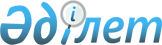 Кейбір шешімдерінің күші жойылды деп тану туралыЖамбыл облысы Байзақ аудандық мәслихатының 2024 жылғы 26 ақпандағы № 18-6 шешімі. Жамбыл облысы Әділет департаментінде 2024 жылғы 29 ақпанда № 5158-08 болып тіркелді
      Қазақстан Республикасының "Құқықтық актілер туралы" Заңының 27- бабына сәйкес, Байзақ аудандық мәслихаты ШЕШІМ ҚАБЫЛДАДЫ:
      1. Байзақ аудандық мәслихатының кейбір шешімдерінің күші жойылды деп танылсын:
      1) "Пайдаланылмайтын ауыл шаруашылығы мақсатындағы жерлерге жер салығының базалық мөлшерлемелерін және біріңғай жер салығының мөлшерлемелерін жоғарлату туралы" Байзақ аудандық мәслихатының 2016 жылғы 17 мамырдағы №2-3 шешімі (Нормативтік құқықтық актілерді мемлекеттік тіркеу тізілімінде № 3110 болып тіркелген);
      2) "Пайдаланылмайтын ауыл шаруашылығы мақсатындағы жерлерге жер салығының базалық мөлшерлемелерін және біріңғай жер салығының мөлшерлемелерін жоғарлату туралы" Байзақ аудандық мәслихатының 2016 жылғы 17 мамырдағы № 2-3 шешіміне өзгерістер енгізу туралы" Байзақ аудандық мәслихатының 2018 жылғы 16 наурыз №26-9 шешімі (Нормативтік құқықтық актілерді мемлекеттік тіркеу тізілімінде № 3776 болып тіркелген).
      2. Осы шешім оның алғашқы ресми жарияланған күнінен кейін күнтізбелік он күн өткен соң қолданысқа енгізіледі.
					© 2012. Қазақстан Республикасы Әділет министрлігінің «Қазақстан Республикасының Заңнама және құқықтық ақпарат институты» ШЖҚ РМК
				
      Байзақ аудандық 

      мәслихат төрағасы 

Б. Акбаев
